          《在线课堂》学习单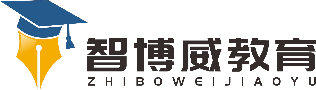 班级：                姓名：                 单元第5单元课题语文园地五温故知新给下面的汉字注音，然后填空。厨（    ）   厦（    ）   厕（    ）窿（    ）   窑（    ）   窄（    ）我发现上面第一行字的部首都是       ，第二行字的部首都是        。自主攀登按要求写词语，并选其中一个词造句。1.表示“笑”的词语。微笑                                  造句：                                2.两个字的意思相近的词语寻找                                   造句：                                 稳中有升我会背，我会填。冠必正，（        ），袜与履，（     ）。（       ），（      ），勿乱顿（      ）。（       ），（      ），不如人，（      ）。说句心里话